SundayMondayTuesdayWednesdayThursdayFridaySaturday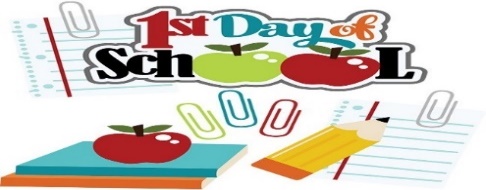 3 1st Day of SchoolCheeriosGranola BarsHashbrown Casserole & Veggies4Rice KrispiesBananasHam & Cheese Sandwich & Salad5OatmealBananasBaked Chicken with Rice and Salad6ToastBananasChicken Noodle Soup with Buns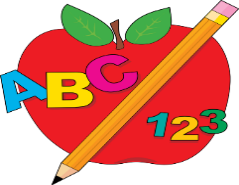 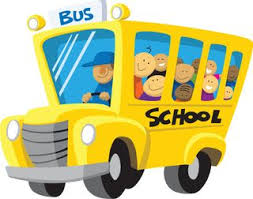 9 Cream of WheatMuffinsTurkey & Cheese Sandwiches with Carrot Sticks10ShreddiesApplesLasagna & Garlic Toast11ToastApplesPotato Corn Chowder & Buns12Cream of WheatFruit CupsZucchini Pizza Casserole & Buns13PRO-D DayNo School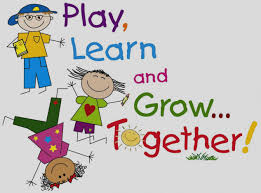 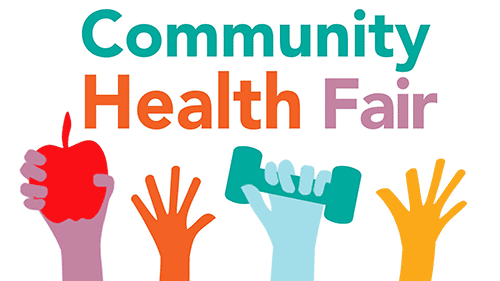 16ToastMuffinsBurritos & Cucumbers17 Picture DayRice KrispiesOrangesSalmon Sandwiches and Caesar Salad18 QHS Health FairOatmealOrangesLunch Provided19 Back To School BBQShreddiesOrangesBBQ Lunch21CheeriosOrangesPasta & Sauce with Garlic Bread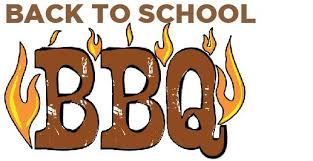 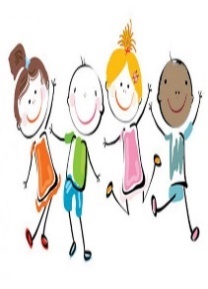 24CheeriosFruit CupsChicken Stir-Fry & Rice25CornmealBananasHam & Cheese Sandwich & Salad26Rice KrispiesBananasCheesy Beef Rotini Bake & Salad27ToastYogurtHamburger Barley Veggie Soup & Buns28 ShreddiesBananasMeatloaf Muffins with Mashed Potatoes & Veggies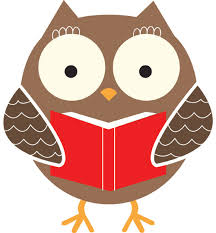 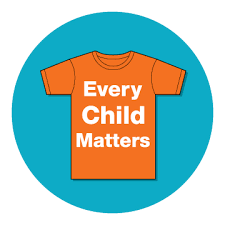 30 Orange Shirt DayCheeriosMuffinsPasta & SauceWith Garlic Toast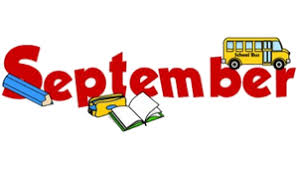 